JARNÍ PAPÍROVÉ KVĚTINY (plastické)Inspirujte se odkazy a obrázky a vytvořte si domácnost plnou jarních květin.Materiál, který se dá využít: barevné papíry, vata (na kočičky), krepový papír, špejle, vatové tampóny, drátky a mnoho dalších.Videa s odkazy a inspiracemi:https://www.youtube.com/watch?v=T0DLz2I2oOEhttps://www.youtube.com/watch?v=KWSnjkYdAwwKrásné papírové tulipány: https://www.youtube.com/watch?v=D2EychGZtCMKošík z květin: https://www.youtube.com/watch?v=jYcfoOkOqEkJarní květiny (mix technik): https://cz.pinterest.com/search/pins/?rs=ac&len=2&q=jarn%C3%AD%20kv%C4%9Btiny%20v%C3%BDtvarka&eq=jarn%C3%AD%20kv%C4%9Btiny&etslf=8226&term_meta[]=jarn%C3%AD%7Cautocomplete%7C1&term_meta[]=kv%C4%9Btiny%7Cautocomplete%7C1&term_meta[]=v%C3%BDtvarka%7Cautocomplete%7C1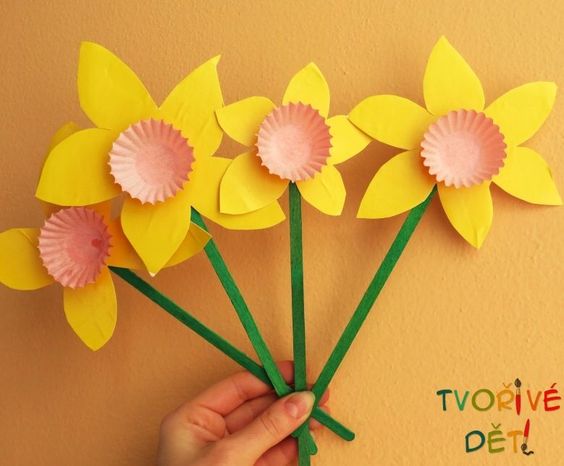 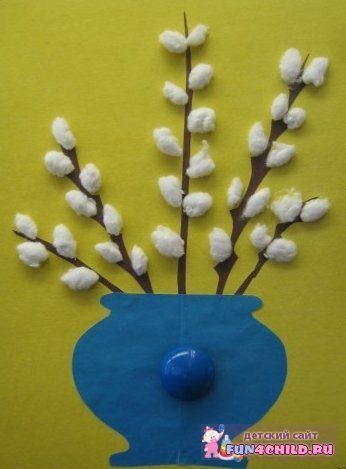 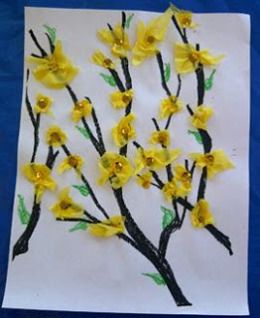 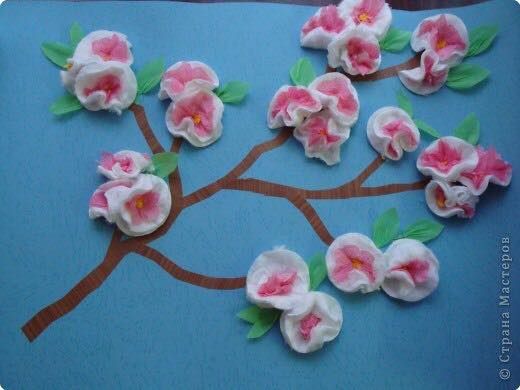 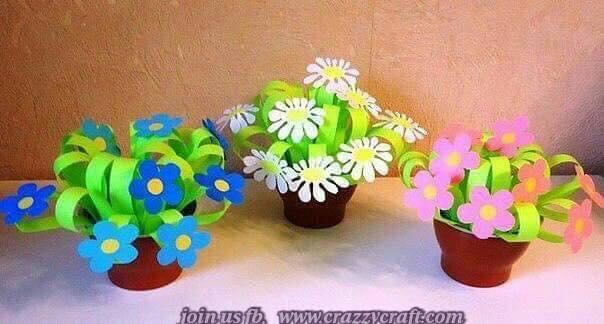 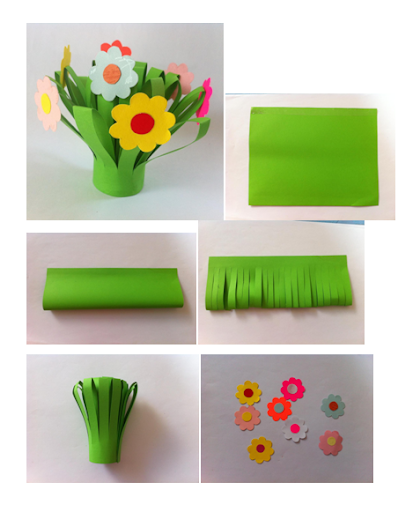 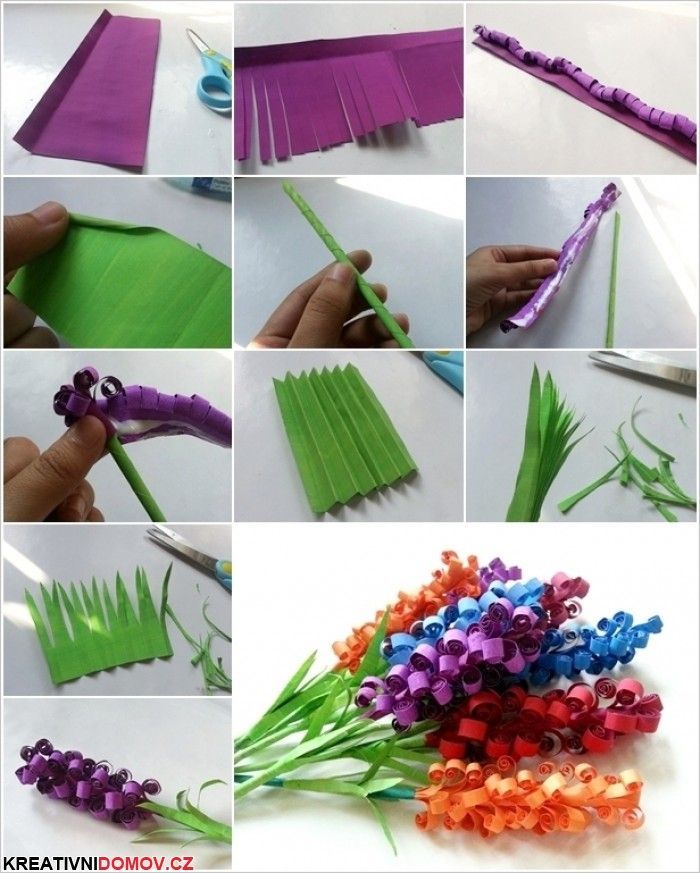 